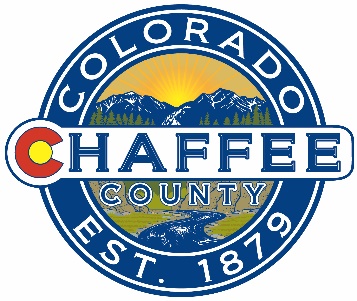 What:  Chaffee Common Ground Citizens Advisory Committee Meeting AgendaWhere:  Chaffee County Fairgrounds, 10165 CR 120, Salida, CO	When:	 Monday 26 August Time:	9:00-11:00AMTimeTopicDecisionsPresenting 9:00-9:05Consent AgendaApproval of Minutes of Previous Meetings Financial UpdateVote to approve Developing Grant ProgramsDeveloping Grant ProgramsDeveloping Grant ProgramsDeveloping Grant Programs9:05-10:10Round III input on the Rubric with SME input10:10-10:35Plan next steps in developing grant RFPs / possible review of draft example  10:35-10:50Initial brainstorm – communicating the programs / key criteria and RFPs to the community 10:50-10:55Next Meeting scheduleDeliverable Schedule  September – RFPs to the Community  EO October - Applications due  15 November – Funding decisions10:55-11:00Public Comment and close